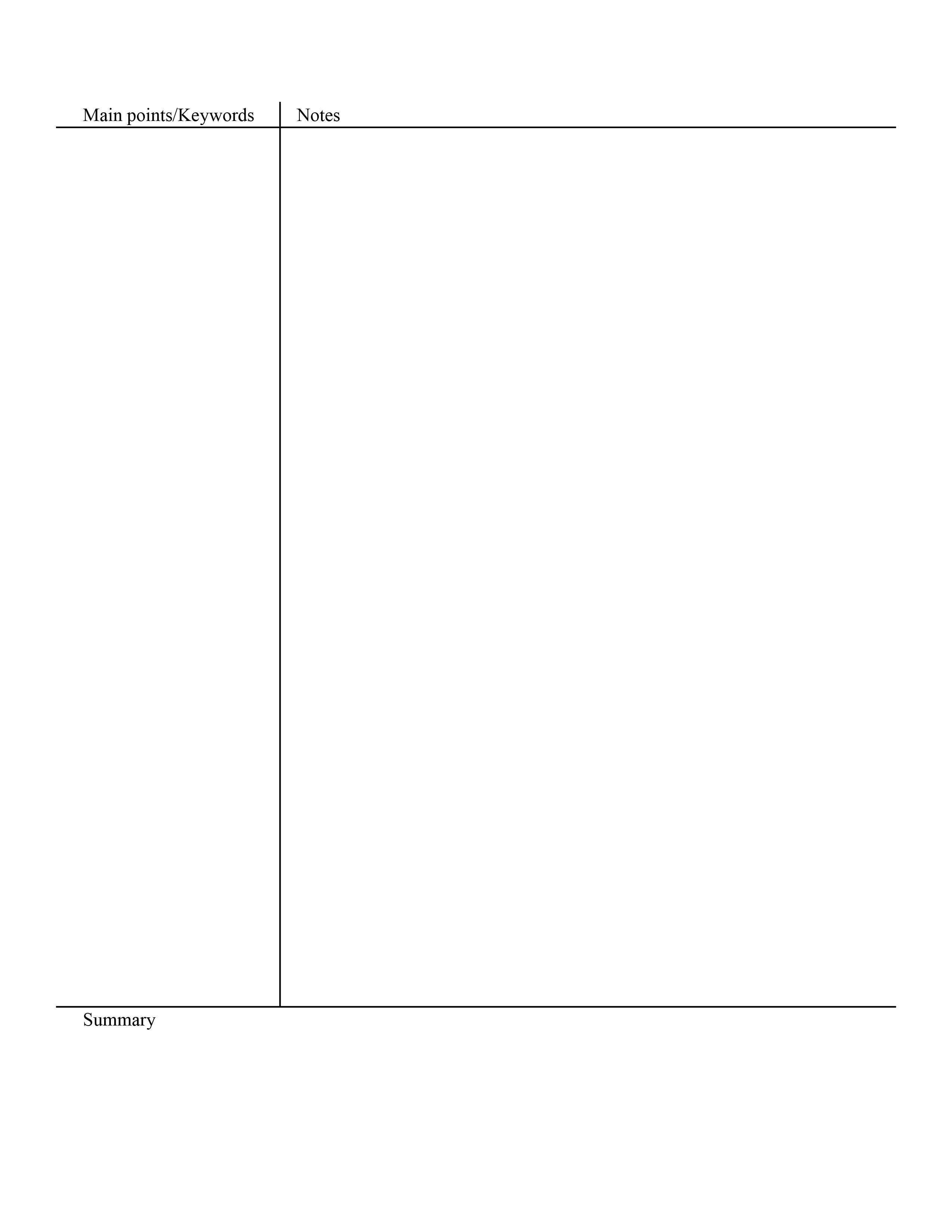 Keyword			    Description of keyword concepts and main points	